PRZYKŁADOWE ĆWICZENIA I ZABAWY DLA DZIECI 4 I 5-LETNICH DO WYKORZYSTANIA W DOMUTEMAT: Kolory lata – niebieski.Powitanka do piosenki „Ja gram na gitarze”https://www.youtube.com/watch?v=izQ5IAmTaFAZabawa oddechowa z wykorzystaniem płatka kosmetycznego. Rodzic wraz z dzieckiem siadają przy stole na przeciwko siebie. Jedna osoba dmucha na płatek kosmetyczny do drugiej na zasadzie odbijania piłki podmuchem.„Szukamy koloru niebieskiego”-zabawa słowna rozwijająca wyobraźnię i mowę. Prowadzący pyta dziecko „Co kojarzy  Ci się z kolorem niebieskim?” Podaj przykłady, znajdź przedmioty  w takim kolorze w najbliższym otoczeniu.Zabawa „Mówię co czuję”. Prowadzący pokazuje dziecku ilustrację i puszcza dziecku muzykę (szum morza). Dziecko słucha (może zamknąć oczy po chwili). Prowadzący pyta dziecko co czuło i jakie kolory widziało.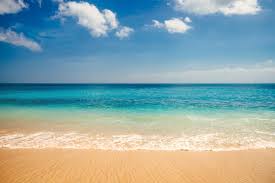 https://www.youtube.com/watch?v=E29TkWp8PGIKarta pracy do druku.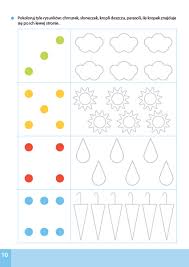 Praca plastyczna „Lody na patyku”.Potrzebne materiały: patyczek do lodów, kolorowy papier, farby, flamastry, koraliki itp.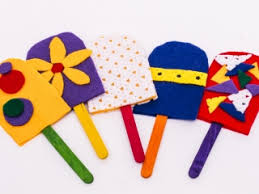 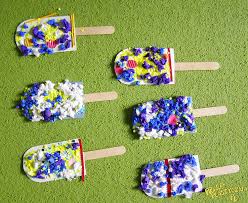 Opracowała: Marlena Andruch, Przedszkole Publiczne Nr 37 w Szczecinie.